Муниципальное бюджетное  дошкольное образовательное учреждение«Детский сад общеразвивающего вида № 18 с приоритетным осуществлением деятельности по социально-личностному направлению развития воспитанников»ПАСПОРТ доступностидля инвалидов объекта и предоставляемых на нем услуг в сфере образования Муниципального бюджетного дошкольного образовательного учреждения «Детский сад общеразвивающего вида № 18 с приоритетным осуществлением деятельности по социально-личностному направлению развития воспитанников»г. Красноуфимск2016 г.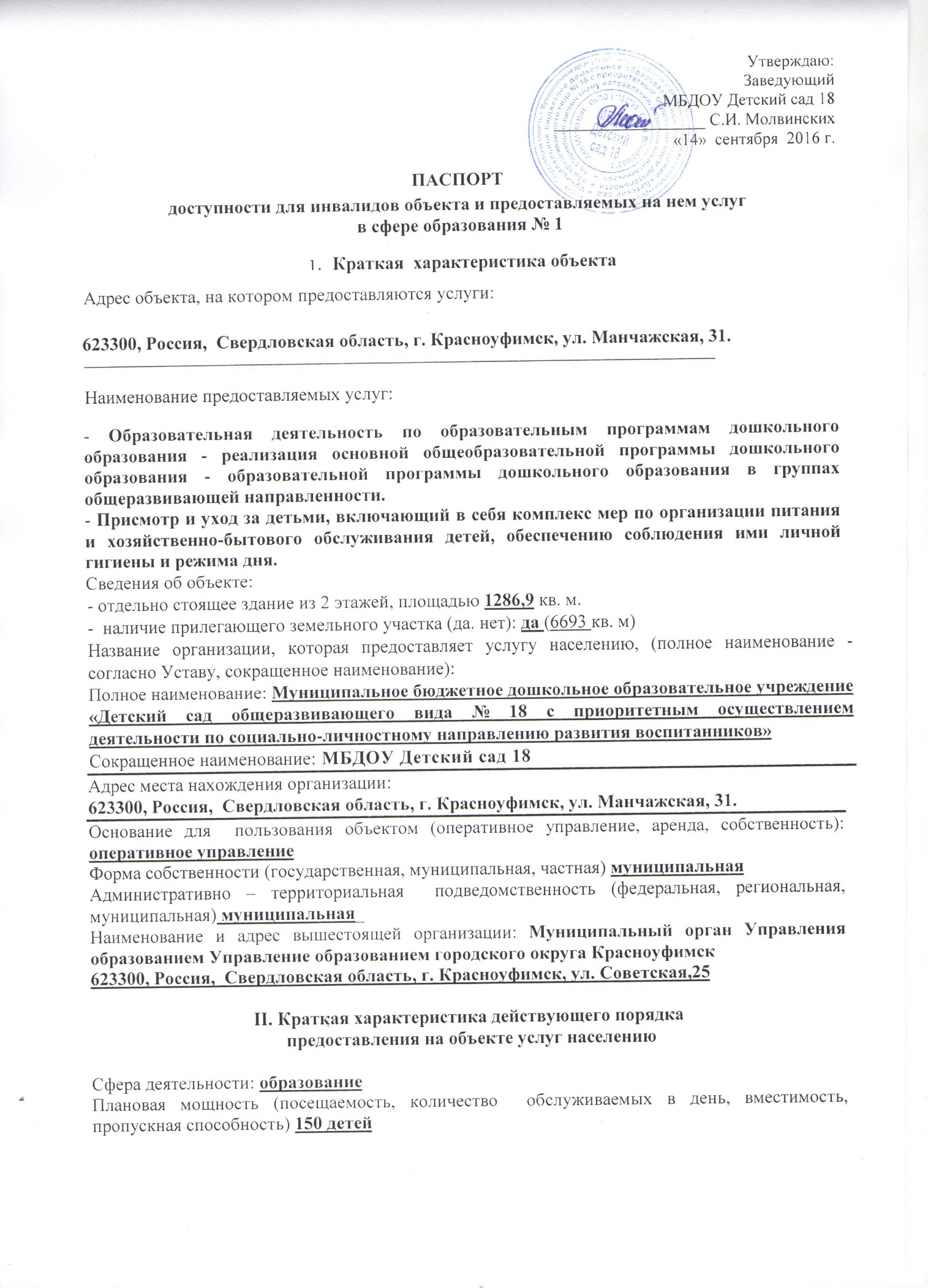 Форма оказания услуг (на объекте с длительным пребыванием, в т.ч. проживанием, обеспечение доступа предоставления услуги на дому, дистанционно) на объекте с длительным пребыванием Категории обслуживаемого населения  по возрасту (дети, взрослые  трудоспособного возраста, пожилые: все возрастные категории)__дети от 1,6 до 8 лет и их законные представители - взрослые трудоспособного возраста, пожилые._Категории обслуживаемых инвалидов (инвалиды с нарушениями опорно- двигательного аппарата, нарушениями зрения, нарушениями  слуха) инвалиды с нарушениями слуха_III. Оценка состояния и имеющихся  недостатков в обеспечении условий доступности для инвалидов объектаIV. Оценка состояния и имеющихся недостатков в обеспечении условий доступности для инвалидов предоставляемых услугV. Предлагаемые управленческие решения по срокам  и объемам работ, необходимых для приведения объекта и порядка предоставления на нем услуг в соответствие  с требованиями законодательства РФ об обеспечении условий  их доступности для инвалидов№ п/пОсновные показатели доступности для инвалидов объектаОценка состояния  имеющихся  недостатков в  обеспечении  условий доступности для инвалидов объекта1Выделение стоянки автотранспортных средств для инвалидовВНД2Сменные кресла-коляскиВНД3Адаптированные лифтыВНД4ПоручниВНД5ПандусыВНД6Подъемные платформы (аппарели)ВНД7Раздвижные двериВНД8Доступные входные группыВНД9Доступные санитарно-гигиенические помещенияВНД10Достаточная ширина  дверных проемов в стенах, лестничных маршей, площадокВНД11Надлежащее размещение оборудования  и носителей  информации, необходимых для  обеспечения беспрепятственного доступа  к объектам (местам  предоставления услуг) инвалидов, имеющих  стойкие расстройства функции зрения, слуха и передвиженияДУ12Дублирование необходимой  для инвалидов, имеющих  стойкие расстройства функции зрения, зрительной информации – звуковой  информацией, а также надписей, знаков и иной  текстовой и графической информации – знаками, выполненными  рельефно- точечным шрифтом Брайля и на контрастном фонеВНД13Дублирование необходимой  для инвалидов по слуху звуковой информации  зрительной информациейВНД14Иные № п/пОсновные показатели доступности для инвалидов  предоставляемой услуги Оценка состояния  имеющихся  недостатков в  обеспечении  условий доступности для инвалидов предоставляемой услуги1 Наличие при входе в объект вывески с названием организации, графиком работы организации, плана здания, выполненных  рельефно- точечным шрифтом Брайля и на контрастном фонеУслуга временно не доступна2Обеспечение инвалидам помощи, необходимой для  получения в доступной для них форме информации о правилах предоставления услуги, в том числе об оформлении необходимых для получения услуги документов о совершении ими других необходимых для получения услуги действий (для законных представителей воспитанников)Услуга доступна, возможно предоставление услуги в дистанционном режиме или по месту жительства 3Проведение инструктирования или обучения сотрудников, предоставляющих услуги населению, для работы с инвалидами по вопросам, связанным с обеспечением доступности для них объектов и услугУслуга частично доступна, требуется проведение инструктирования и обучения сотрудников4Наличие работников организаций, на которых административно-распорядительными актами  возложено оказание инвалидам помощи при предоставлении  им услугУслуга доступна, утвержден административно-распорядительный акт, которым на отдельных работников учреждения возложено оказание инвалидам помощи при предоставлении им услуг5Предоставление услуги с сопровождением  инвалида на территории  объекта работником организацииУслуга доступна6Предоставление инвалидам по слуху, при  необходимости, услуги с использованием жестового языка, включая  обеспечение допуска на объект сурдопереводчика, тифлопереводчикаУслуга доступна (обеспечение допуска сурдопереводчика и тифло-сурдопереводчика (при необходимости)7Соответствие транспортных средств, используемых для предоставления услуг населению, требованиям их доступности для инвалидовУслуга не доступна8Обеспечение допуска на объект, в котором предоставляются услуги собаки-проводника при наличии документа, подтверждающего ее специальное обучение, выданного по форме и в порядке, утвержденном приказом Министерства труда и социальной защиты РФУслуга не доступна 9Наличие в одном из помещений, предназначенных для  проведения  массовых мероприятий, индукционных петель и  звукоусиливающей аппаратурыУслуга временно не доступна10Адаптация официального сайта  органа и организации, предоставляющих услуги в сфере образования для лиц с нарушениями зрения (слабовидящих)Услуга доступна11Обеспечение предоставления услуг тьютораУслуга не доступна12Иные № п/пПредлагаемые управленческие решения по объемам работ, необходимым для приведения объекта в соответствие  с требованиями законодательства РФ об обеспечении условий их доступности для инвалидовСроки  1Выделение на автостоянке не менее 10% мест для парковки автомобилей инвалидами и соблюдение порядка их использованиядекабрь 2018 г.2Территория, прилегающая к зданию (участок): установка визуальной информации, тактильных обозначений; нанесение специальной разметки на асфальте, установка домофона/кнопки вызова персоналадекабрь 2025г. (при наличии финансирования)3Вход в здание: установка полос с противоскользящими покрытиями; изготовление и установка визуальной информации (знаков доступности, предупреждения; табличек на языке Брайля и написанных выпуклым шрифтом);  установка устройства, задерживающего закрывание дверейдекабрь 2030 г.(при наличии финансирования)4Пути движения внутри здания (в т.ч. пути эвакуации): обеспечение достаточной ширины дверных проемов,  установка опорных поручней установка кнопки вызова; изготовление и установка визуальной информации (знаков доступности, предупреждения; табличек на языке Брайля и написанных выпуклым шрифтом); установка свето-звукового информатора; установка держателей для костылей и тростей; установка устройства, задерживающего закрывание дверей.декабрь 2030 г.(при наличии финансирования)5Санитарно-гигиенические помещения: обеспечение достаточной ширины дверных проемов,  установка опорных поручней, кнопки вызова, тактильных обозначений; установка держателей для костылей и тростей; установка диспенсера для туалетной бумаги; установка водопроводного крана с рычажной рукояткой и термостатом.декабрь 2030 г.(при наличии финансирования)6Система информации на объекте: закупка оборудования, позволяющего получать справочную информацию инвалидам по зрению, слуху; кнопки вызова помощи; пиктограммы, подтверждающей доступность мест обслуживания инвалидов со слуховым аппаратом; индукционной петли в местах обслуживания инвалидов по слуху.декабрь 2030 г.(при наличии финансирования)№ п/пПредлагаемые управленческие решения по объемам работ, необходимым для приведения порядка предоставления услуг в соответствие  с требованиями законодательства РФ об обеспечении условий их доступности для инвалидовСроки     1Предоставление информации о порядке предоставления услуг по месту жительства или в дистанционном режиме3 квартал 2016 г., далее постоянно2Организация обучения и инструктирования специалистов, связанных с обеспечением доступности для инвалидов объекта и предоставляемых услуг с учетом имеющихся у инвалидов стойких расстройств функций организма и ограничений жизнедеятельности3-4 квартал 2016 г., далее постоянно3Оказание помощи инвалидам в преодолении барьеров при предоставлении им услуг, предоставление услуги с сопровождением инвалида по территории объекта работником организации3 квартал 2016 г., далее постоянно4Предоставление услуги с использованием русского жестового языка, обеспечение допуска сурдопереводчика и тифло-сурдопереводчика 3-4 квартал 2016г, далее постоянно (при необходимости)5Организация и проведение курсов повышения квалификации работников, обеспечивающих предоставление образовательных услуг детям-инвалидам и детям с ОВЗ3-4 квартал 2016 г, далее постоянно (при наличии финансирования)6Организация обучения детей -инвалидов и детей с ОВЗ совместно с другими обучающимися (в инклюзивных условиях)3-4 квартал 2016 г.7Предоставление детям-инвалидам и детям с ОВЗ образования по адаптированным основным общеобразовательным программам4 квартал 2016 г.8Организация работы по адаптации официального сайта объекта для лиц с нарушением зрения (слабовидящих)Услуга доступна